Nastavak edukacija o poduzetništvu i održivom razvojuU školskoj godini 2019./20. nastavljamo s provedbom aktivnosti u sklopu programa „Sinergija održivog razvoja i poduzetničke aktivnosti u školskim klupama“. Cilj projekta je učiti djecu poduzetnički razmišljati već u školskoj dobi i načinu poslovanja koji uvažava društveno odgovorno poslovanje i održivi razvoj. Projekt provodimo u četiri osnovne i četiri srednje škole. Sudjelujući u aktivnostima djeca će debatirati, gledati filmove, izrađivati uporabne proizvode od iskoristivog materijala te sudjelovati u radionicama o usvajanju konkretnih poslovnih vještina koje su neophodne za poduzetništvo uzimajući u obzir održivi razvoj. Na ovakav način učenici će upoznati cijeli proizvodni proces i raditi na brendiranju istih. Projektom smo usmjereni na razvoj poduzetničkih vještina kod učenika kroz različite praktične i iskustvene aktivnosti s ciljem da promišljaju o zaštiti okoliša, društveno odgovornom poslovanju, odgovornoj proizvodnji kao i o odgovornom pristupu radu općenito. Program „Sinergija održivog razvoja i poduzetničke aktivnosti u školskim klupama“ sufinanciran je od strane Ureda za udruge Vlade Republike Hrvatske kroz Švicarsko-hrvatski program suradnje.Stajališta izražena u ovoj obavijesti isključiva su odgovornost Centra za edukaciju i savjetovanje Sunce i ne odražavaju nužno stajalište Ureda za udruge Vlade Republike Hrvatske.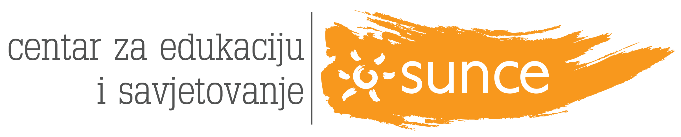 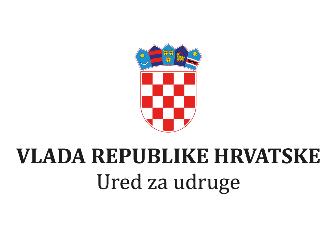 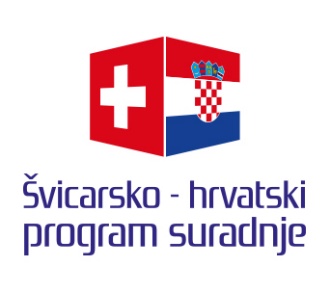 